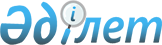 О некоторых вопросах проведения единых государственных закупок в 2018 году
					
			С истёкшим сроком
			
			
		
					Постановление Аральского районного акимата Кызылординской области от 15 февраля 2018 года № 259-қ. Зарегистрировано Департаментом юстиции Кызылординской области 22 февраля 2018 года № 6175. Прекращено действие в связи с истечением срока
      В соответствии с Законом Республики Казахстан от 23 января 2001 года "О местном государственном управлении и самоуправлении в Республике Казахстан", подпунктом 3) пункта 1 статьи 8 Закона Республики Казахстан от 4 декабря 2015 года "О государственных закупках", акимат Аральского района ПОСТАНОВЛЯЕТ:
      1. Определить коммунальное государственное учреждение "Отдел государственных закупок Аральского района" единым организатором государственных закупок для заказчиков.
      Сноска. Пункт 1 - в редакции постановления Аральского районного акимата Кызылординской области от 18.04.2018 № 303-қ (вводится в действие со дня первого официального опубликования).


      2. Определить работы, организация и проведение государственных закупок которых выполняются единым организатором государственных закупок, согласно приложению к настоящему постановлению.
      3. Руководителю коммунального государственного учреждения "Отдел государственных закупок Аральского района" в установленном законодательством порядке принять меры, вытекающие из настоящего постановления.
      Сноска. Пункт 3 - в редакции постановления Аральского районного акимата Кызылординской области от 18.04.2018 № 303-қ (вводится в действие со дня первого официального опубликования).


      4. Контроль за исполнением настоящего постановления возложить на заместителя акима Аральского района Мейрбекова М.
      5. Настоящее постановление вводится в действие со дня первого официального опубликования. Работы, организация и проведение государственных закупок которых выполняются единым организатором государственных закупок
					© 2012. РГП на ПХВ «Институт законодательства и правовой информации Республики Казахстан» Министерства юстиции Республики Казахстан
				
      Исполняющий обязанности акима района

Р. Утешов
Приложение к постановлению
акимата Аральского района
от "15" февраля 2018 года № 259-қ
№ 
Наименование
1.
Работы:
1.1.
Благоустройство и озеленение населенных пунктов